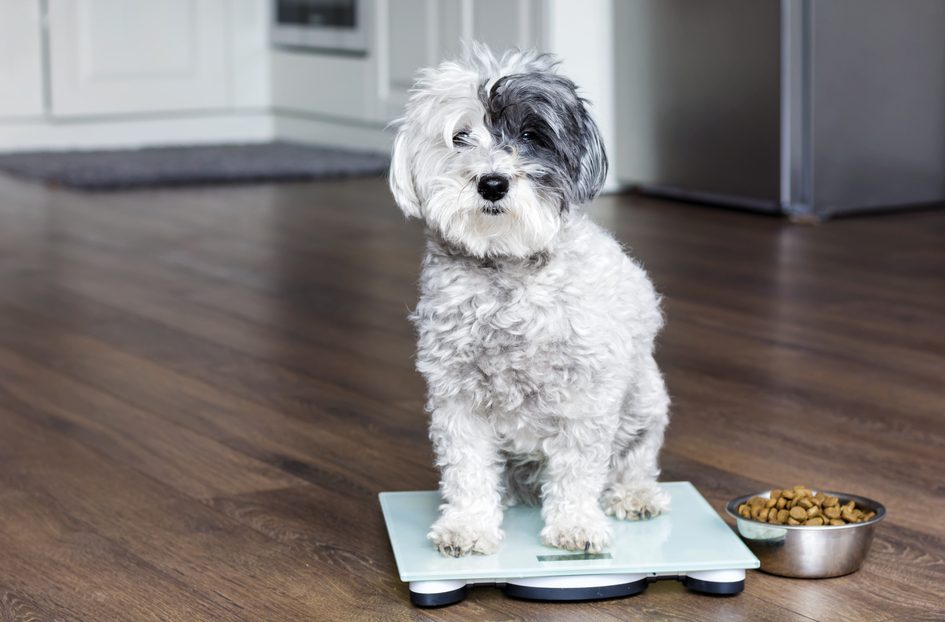 Regulamin konkurs „Ile waży szczęście psa?”.§ Cele konkursuuwrażliwienie dzieci na potrzeby zwierząt.kształtowanie zachowań empatycznych.łączenie wiedzy i świadomości.§ UczestnicyKonkurs kierowany jest do dzieci uczęszczających do Przedszkola Miejskiego nr 8 w Gliwicach.§ Zadanie konkursowezebranie jak największej ilości karmy dla zwierząt ze schroniska w Gliwicach.§ Przepisy ogólne1. Pod pojęciem karma rozumie się zarówno karmę suchą jak i mokrą przeznaczoną dla psów i kotów.2. Karma dla zwierząt powinna znajdować się w oryginalnie zamkniętych opakowaniach.3. Zbioru należy dokonać do 5 grudnia 2021 r.4. Karma dla zwierząt powinna być przekazana pracownikom Przedszkola Miejskiego nr 8 i składowana w budynku przedszkola. Zakończenie zbioru następuje z dniem 5 grudnia 2021 (ostatni dzień zbiórki).5. Zebrana karma dla zwierząt zostanie komisyjnie zważona (podliczona) oraz przekazana do Schroniska dla Zwierząt w Gliwicach- Sośnicy, przy ul. Wschodniej 56. 6. Przynoszenie zbiorów przez dzieci z poszczególnych grup oznacza akceptację warunków niniejszego regulaminu.§ Warunki uczestnictwa w konkursieDo udziału w konkursie zapraszamy wszystkie dzieci z Przedszkola Miejskiego nr 8 w Gliwicach.Przyniesiona karma powinna być właściwie opisana tj. imię i nazwisko dziecka oraz nazwa grupy przedszkolnej.Zbiórka karmy dla zwierząt trwa od 08.11.2021- 05.12.2021r.  Karmę należy przekazać pracownikowi przedszkola.§ Rozstrzygnięcie konkursuJury, w składzie: 3 członków, przyznaje nagrodę dla tej grupy przedszkolnej, która zebrała jak największą ilość karmy dla zwierząt. Od decyzji komisji nie ma odwołania.Wszyscy uczestnicy konkursu otrzymują dyplomy.Rozstrzygniecie i wręczenie nagród zwycięzcom Konkursu nastąpi do 15 grudnia 2021 r.Ogłoszenie wyników konkursu zostanie zamieszczone na stronie internetowej Zespołu Szkolno- Przedszkolnego nr 8 w Gliwicach.§Uwagi końcowe 1.Organizator uzyskuje prawo do umieszczania informacji o przebiegu konkursu oraz laureatach na stronie internetowej Zespołu Szkolno- Przedszkolnego nr 8 w Gliwicach.2. Przyniesienie karmy do przedszkola jest jednoznaczne z akceptacją niniejszego regulaminu. 3. Organizatorem konkursu jest Przedszkole Miejskie nr 8 w Gliwicach, a koordynatorem jest mgr Sylwia Gontarska oraz mgr Bogusława Gazda. W razie jakichkolwiek pytań, wątpliwości prosimy o kontakt z koordynatorami: s.gontarska@zsp8.edu.pl lub b.gazda@zsp8.edu.pl Dół formularza